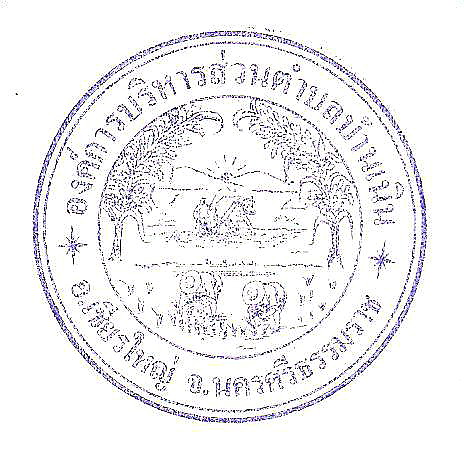     							                     ฝ่ายนโยบายและแผน                                                                                   องค์การบริหารส่วนตำบลบ้านเนิน               			                 อำเภอเชียรใหญ่   จังหวัดนครศรีธรรมราช                                                                                                                            ๐-๗๕๔๖-๖๑๒๐							                                  www.baannern.go.thคำนำ		ตามระเบียบกระทรวงมหาดไทยว่าด้วยการจัดทำแผนพัฒนาขององค์กรปกครองส่วนท้องถิ่น พ.ศ.  ๒๕๔๘  และระเบียบกระทรวงมหาดไทย ว่าด้วยการจัดทำแผนพัฒนาขององค์กรปกครองส่วนท้องถิ่น (ฉบับที่ ๒) พ.ศ. ๒๕๕๙   กำหนดให้องค์กรปกครองส่วนท้องถิ่นจัดทำแผนการดำเนินงานให้แล้วเสร็จภายในสามสิบวันนับตั้งแต่วันที่ประกาศใช้งบประมาณรายจ่ายประจำปี งบประมาณรายจ่ายเพิ่มเติม งบประมาณจากเงินสะสม หรือได้รับแจ้งแผนงานและโครงการจากหน่วยจากหน่วยราชการส่วนกลาง ส่วนภูมิภาค รัฐวิสาหกิจหรือหน่วยงานอื่นๆ ที่ต้องดำเนินการในพื้นที่องค์กรปกครองส่วนท้องถิ่นในปีงบประมาณนั้นซึ่งแผนการดำเนินงานประจำปี งบประมาณ  ๒๕๖๓  ขององค์การบริหารส่วนตำบลบ้านเนินเป็นแผนการดำเนินงานขององค์การบริหารส่วนตำบลบ้านเนินที่แสดงถึงรายละเอียดแผนงาน  โครงการพัฒนาและกิจกรรมที่ดำเนินการจริงทั้งหมดในพื้นที่ของตำบลบ้านเนิน   ประจำปีงบประมาณ ๒๕๖๓  และรวบรวมแผนงานโครงการ / กิจกรรม  ที่หน่วยงานอื่นเข้าดำเนินงานในพื้นที่   ประโยชน์ของการจัดทำแผนการดำเนินงานประจำปีนั้น  จะทำให้องค์กรปกครองส่วนท้องถิ่นมีความสะดวกในการติดตามและประเมินผลการดำเนินงานเมื่อสิ้นปีงบประมาณก่อให้เกิดความสะดวกและชัดเจนยิ่งขึ้นองค์การบริหารส่วนตำบลบ้านเนิน็จ็สารบัญ    หน้าคำนำส่วนที่   ๑	บทนำ									   ๑ -  ๒ส่วนที่   ๒-    บัญชีสรุปโครงการ / กิจกรรม 					   ๓  - ๗  แผนการดำเนินงานประจำปี  ๒๕๖๓			  		   ๘ – ๒๗ - ๑ -ส่วนที่ ๑บทนำ๑.๑  บทนำ		ตามระเบียบกระทรวงมหาดไทยว่าด้วยการจัดทำแผนพัฒนาขององค์กรปกครองส่วนท้องถิ่น พ.ศ.  ๒๕๔๘  และระเบียบกระทรวงมหาดไทย ว่าด้วยการจัดทำแผนพัฒนาขององค์กรปกครองส่วนท้องถิ่น (ฉบับที่ ๒) พ.ศ. ๒๕๕๙   กำหนดให้องค์กรปกครองส่วนท้องถิ่นจัดทำแผนการดำเนินงานให้แล้วเสร็จภายในสามสิบวันนับตั้งแต่วันที่ประกาศใช้งบประมาณรายจ่ายประจำปี งบประมาณรายจ่ายเพิ่มเติม งบประมาณจากเงินสะสม หรือได้รับแจ้งแผนงานและโครงการจากหน่วยจากหน่วยราชการส่วนกลาง ส่วนภูมิภาค รัฐวิสาหกิจหรือหน่วยงานอื่นๆ ที่ต้องดำเนินการในพื้นที่องค์กรปกครองส่วนท้องถิ่นในปีงบประมาณนั้น เพื่อเป็นกรอบทิศทางในการพัฒนาท้องถิ่น และสอดคล้องกับงบประมาณรายจ่ายประจำปี   เพื่อให้การดำเนินงานพัฒนาองค์กรปกครองส่วนท้องถิ่นเป็นไปตามกรอบยุทธศาสตร์และแนวทางแผนงานโครงการ / กิจกรรม ที่ได้วางไว้และสอดคล้องกับงบประมาณที่ได้รับรวมทั้งการจัดทำแผนการดำเนินงานประจำปีที่เป็นเครื่องมือสำคัญในการบริหารงานของผู้บริหารท้องถิ่น ทั้งนี้ก็เพื่อควบคุมการดำเนินงานให้เกิดความเหมาะสมและมีประสิทธิภาพต่อไป๑.๒  วัตถุประสงค์ของแผนการดำเนินงาน		แผนการดำเนินงาน  มีจุดมุ่งหมายเพื่อแสดงให้เห็นถึงรายละเอียดของแผนงาน / โครงการพัฒนาและกิจกรรมการพัฒนาที่ดำเนินการจริงทั้งหมดในพื้นที่ขององค์กรปกครองส่วนท้องถิ่น  ประจำปีงบประมาณนั้น ๆ  เพื่อให้แนวทางในการดำเนินงานในปีงบประมาณนั้นขององค์กรปกครองส่วนท้องถิ่นมีความชัดเจนในการปฏิบัติมากขึ้น  ลดความซ้ำซ้อนของโครงการมีการประสานและบูรณาการ การทำงานร่วมกับหน่วยงานและจำแนกรายละเอียดต่าง ๆ  ของแผนงาน / โครงการ  มีความชัดเจนในทางปฏิบัติมากยิ่งขึ้น  และง่ายต่อการตรวจสอบติดตามประเมินผลการดำเนินงานประจำปีต่อไป / ๑.๓ ขั้นตอน…                      - ๒ - ๑.๓   ขั้นตอนการจัดทำแผนการดำเนินงานประจำปี	ขั้นตอนที่   ๑	การเก็บรวบรวมข้อมูล	โดยคณะกรรมการสนับสนุนการจัดทำแผนพัฒนาองค์การบริหารส่วนตำบลบ้านเนิน   เก็บรวบรวมข้อมูลโครงการ / กิจกรรม  ที่จะมีการดำเนินการจริงในพื้นที่ทั้งโครงการ / กิจกรรมขององค์การบริหารส่วนตำบลบ้านเนิน  และโครงการ / กิจกรรมที่หน่วยงานอื่นจะเข้ามาดำเนินการในพื้นที่	ขั้นตอนที่   ๒	การจัดทำร่างแผนดำเนินงาน	คณะกรรมการสนับสนุนการจัดทำแผนพัฒนาองค์การบริหารส่วนตำบลบ้านเนิน  จัดทำร่างแผนดำเนินงานประจำปี โดยพิจารณาจัดหมวดหมู่ให้สอดคล้องกับยุทธศาสตร์และแนวทางการพัฒนาขององค์การบริหารส่วนตำบลกำหนดไว้ในแผนยุทธศาสตร์การพัฒนา	ขั้นตอนที่   ๓	การประกาศแผนดำเนินงาน	คณะกรรมการสนับสนุนการจัดทำแผนพัฒนาองค์การบริหารส่วนตำบลบ้านเนิน   นำร่างแผนดำเนินงานประจำปี  เสนอต่อคณะกรรมการพัฒนาองค์กรปกครองส่วนท้องถิ่นเพื่อให้ความเห็นชอบ  เมื่อคณะกรรมการพัฒนาฯให้ความเห็นชอบร่างแผนดำเนินงานประจำปีเรียบร้อยและเสนอแผนดำเนินงานประจำปีต่อผู้บริหารท้องถิ่นเพื่อประกาศใช้แผนดำเนินงานประจำปีองค์กรปกครองส่วนท้องถิ่น  ประจำปีงบประมาณ  ๒๕๖๓  ทั้งนี้ปิดประกาศโดยเปิดเผยให้ประชาชนได้ทราบโดยทั่วกัน๑.๔    ประโยชน์ของแผนการดำเนินงานประจำปี๑.	แสดงถึงความชัดเจนในการนำแผนยุทธศาสตร์การพัฒนาไปสู่การปฏิบัติ๒.	แสดงความสอดคล้องกับงบประมาณรายจ่ายประจำปี๓.	ความสะดวกในการปฏิบัติงานตามโครงการต่าง ๆ๔.         ง่ายต่อการติดตามและประเมินผลการดำเนินงานตามแผนงาน / โครงการ/              กิจกรรมในปีนั้น / ส่วนที่  ๒……..- ๓ -บัญชีสรุปจำนวนโครงการและงบประมาณแผนการดำเนินงาน  ประจำปีงบประมาณ ๒๕๖๓องค์การบริหารส่วนตำบลบ้านเนิน- ๔-บัญชีสรุปจำนวนโครงการและงบประมาณแผนการดำเนินงาน  ประจำปีงบประมาณ   ๒๕๖๓องค์การบริหารส่วนตำบลบ้านเนิน- ๕-บัญชีสรุปจำนวนโครงการและงบประมาณแผนการดำเนินงาน  ประจำปีงบประมาณ   ๒๕๖๓องค์การบริหารส่วนตำบลบ้านเนิน-๖ -บัญชีสรุปจำนวนโครงการและงบประมาณแผนการดำเนินงาน  ประจำปีงบประมาณ    ๒๕๖๓องค์การบริหารส่วนตำบลบ้านเนิน- ๗ -บัญชีสรุปจำนวนโครงการและงบประมาณแผนการดำเนินงาน  ประจำปีงบประมาณ   ๒๕๖๓องค์การบริหารส่วนตำบลบ้านเนิน- ๘ -บัญชีโครงการ/กิจกรรม/งบประมาณแผนการดำเนินงาน  ประจำปีงบประมาณ  พ.ศ. ๒๕๖๓๑. ภายใต้ยุทธศาสตร์	การพัฒนาด้านโครงสร้างพื้นฐาน				  		แผนงานอุตสหกรรมการโยธา																	    -๙-บัญชีโครงการ/กิจกรรม/งบประมาณแผนการดำเนินงาน  ประจำปีงบประมาณ  พ.ศ. ๒๕๖๓๑. ภายใต้ยุทธศาสตร์	การพัฒนาด้านโครงสร้างพื้นฐาน						แผนงานอุตสหกรรมการโยธา					    -๑๐-บัญชีโครงการ/กิจกรรม/งบประมาณแผนการดำเนินงาน  ประจำปีงบประมาณ  พ.ศ. ๒๕๖๓๑. ภายใต้ยุทธศาสตร์	การพัฒนาด้านโครงสร้างพื้นฐาน						แผนงานเคหะและชุมชน        - ๑๑ -บัญชีโครงการ/กิจกรรม/งบประมาณแผนการดำเนินงาน  ประจำปีงบประมาณ  พ.ศ. ๒๕๖๓๒. ภายใต้ยุทธศาสตร์	การพัฒนาคนและสังคม						๒.๑  แผนงานการศึกษา                                       - ๑๒ -บัญชีโครงการ/กิจกรรม/งบประมาณแผนการดำเนินงาน  ประจำปีงบประมาณ  พ.ศ. ๒๕๖๓๒. ภายใต้ยุทธศาสตร์	การพัฒนาคนและสังคม					๒.๒ แผนงานสร้างความเข้มแข็งชุมชน- ๑๓ -บัญชีโครงการ/กิจกรรม/งบประมาณแผนการดำเนินงาน  ประจำปีงบประมาณ  พ.ศ. ๒๕๖๓๒. ภายใต้ยุทธศาสตร์	การพัฒนาคนและสังคม					๒.๒ แผนงานสร้างความเข้มแข็งชุมชน- ๑๔ -บัญชีโครงการ/กิจกรรม/งบประมาณแผนการดำเนินงาน  ประจำปีงบประมาณ  พ.ศ. ๒๕๖๓๒. ภายใต้ยุทธศาสตร์	การพัฒนาคนและสังคม			     ๒.๓   แผนงานการศาสนาวัฒนธรรมและนันทนาการ- ๑๕ -บัญชีโครงการ/กิจกรรม/งบประมาณแผนการดำเนินงาน  ประจำปีงบประมาณ  พ.ศ. ๒๕๖๓๒. ภายใต้ยุทธศาสตร์	การพัฒนาคนและสังคม			     ๒.๓   แผนงานการศาสนาวัฒนธรรมและนันทนาการ- ๑๖ -บัญชีโครงการ/กิจกรรม/งบประมาณแผนการดำเนินงาน  ประจำปีงบประมาณ  พ.ศ. ๒๕๖๓๒. ภายใต้ยุทธศาสตร์	การพัฒนาคนและสังคม			     ๒.๔   แผนงานสาธารณสุข- ๑๗ -บัญชีโครงการ/กิจกรรม/งบประมาณแผนการดำเนินงาน  ประจำปีงบประมาณ  พ.ศ. ๒๕๖๓๒. ภายใต้ยุทธศาสตร์	การพัฒนาคนและสังคม			     ๒.๕   แผนงานสังคมสงเคราะห์    - ๑๘ - บัญชีโครงการ/กิจกรรม/งบประมาณแผนการดำเนินงาน  ประจำปีงบประมาณ  พ.ศ. ๒๕๖๓๒. ภายใต้ยุทธศาสตร์	การพัฒนาคนและสังคม			     ๒.๖   แผนงานรักษาความสงบภายใน- ๑๙ -บัญชีโครงการ/กิจกรรม/งบประมาณแผนการดำเนินงาน  ประจำปีงบประมาณ  พ.ศ. ๒๕๖๓๒. ภายใต้ยุทธศาสตร์	การพัฒนาพัฒนาคนและสังคม				     	๒.๖ แผนงานรักษาความสงบภายใน- ๒๐ –บัญชีโครงการ/กิจกรรม/งบประมาณแผนการดำเนินงาน  ประจำปีงบประมาณ  พ.ศ. ๒๕๖๓๒. ภายใต้ยุทธศาสตร์	การพัฒนาคนและสังคม					๒.๗ แผนงานงบกลาง- ๒๑ –บัญชีโครงการ/กิจกรรม/งบประมาณแผนการดำเนินงาน  ประจำปีงบประมาณ  พ.ศ. ๒๕๖๓๓. ภายใต้ยุทธศาสตร์	การพัฒนาด้านเศรษฐกิจ			     ๓.๑ แผนงานการเกษตร- ๒๒ –บัญชีโครงการ/กิจกรรม/งบประมาณแผนการดำเนินงาน  ประจำปีงบประมาณ  พ.ศ. ๒๕๖๓๔. ภายใต้ยุทธศาสตร์	การพัฒนาด้านสิ่งแวดล้อมและทรัพยากรธรรมชาติ				     ๔.๑   แผนงานสร้างความเข้มแข็งชุมชน- ๒๓ -บัญชีโครงการ/กิจกรรม/งบประมาณแผนการดำเนินงาน  ประจำปีงบประมาณ  พ.ศ. ๒๕๖๓๕. ภายใต้ยุทธศาสตร์	การพัฒนาการบริหารงาน  การจัดการองค์การภายใต้ระบบธรรมาภิบาล			     ๕.๑   แผนงานบริหารงานทั่วไป- ๒๔ –บัญชีโครงการ/กิจกรรม/งบประมาณแผนการดำเนินงาน  ประจำปีงบประมาณ  พ.ศ. ๒๕๖๓๕. ภายใต้ยุทธศาสตร์	การพัฒนาการบริหารงาน  การจัดการองค์การภายใต้ระบบธรรมาภิบาล			     ๕.๑   แผนงานบริหารงานทั่วไป   - ๒๕ -บัญชีโครงการ/กิจกรรม/งบประมาณแผนการดำเนินงาน  ประจำปีงบประมาณ  พ.ศ. ๒๕๖๓๕. ภายใต้ยุทธศาสตร์	การพัฒนาการบริหารงาน  การจัดการองค์การภายใต้ระบบธรรมาภิบาล๕.๑ แผนงานบริหารงานทั่วไป- ๒๖ –บัญชีโครงการ/กิจกรรม/งบประมาณแผนการดำเนินงาน  ประจำปีงบประมาณ  พ.ศ. ๒๕๖๓๕. ภายใต้ยุทธศาสตร์	การพัฒนาการบริหารงาน  การจัดการองค์การภายใต้ระบบธรรมาภิบาล๕.๑  แผนงานบริหารงานทั่วไป- ๒๗ -บัญชีโครงการ/กิจกรรม/งบประมาณแผนการดำเนินงาน  ประจำปีงบประมาณ  พ.ศ. ๒๕๖๓๕. ภายใต้ยุทธศาสตร์	การพัฒนาการบริหารงาน  การจัดการองค์การภายใต้ระบบธรรมาภิบาล๕.๓   แผนงานบริหารงานทั่วไป- ๒๘ -บัญชีโครงการ/กิจกรรม/งบประมาณแผนการดำเนินงาน  ประจำปีงบประมาณ  พ.ศ. ๒๕๖๓๕. ภายใต้ยุทธศาสตร์	การพัฒนาการบริหารงาน  การจัดการองค์การภายใต้ระบบธรรมาภิบาล๕.๓   แผนงานบริหารงานทั่วไป- ๒๙ -บัญชีโครงการ/กิจกรรม/งบประมาณแผนการดำเนินงาน  ประจำปีงบประมาณ  พ.ศ. ๒๕๖๓๕. ภายใต้ยุทธศาสตร์	การพัฒนาการบริหารงาน  การจัดการองค์การภายใต้ระบบธรรมาภิบาล๕.๓   แผนงานบริหารงานทั่วไปบัญชีโครงการ/กิจกรรม/งบประมาณ แผนการดำเนินงาน  ประจำปีงบประมาณ  พ.ศ. ๒๕๖๓๕. ภายใต้ยุทธศาสตร์	การพัฒนาการบริหารงาน  การจัดการองค์การภายใต้ระบบธรรมาภิบาล๕.๓   แผนงานบริหารงานทั่วไปบัญชีโครงการ/กิจกรรม/งบประมาณแผนการดำเนินงาน  ประจำปีงบประมาณ  พ.ศ. ๒๕๖๓๕. ภายใต้ยุทธศาสตร์	การพัฒนาการบริหารงาน  การจัดการองค์การภายใต้ระบบธรรมาภิบาล๕.๓   แผนงานบริหารงานทั่วไปบัญชีโครงการ/กิจกรรม/งบประมาณแผนการดำเนินงาน  ประจำปีงบประมาณ  พ.ศ. ๒๕๖๓๕. ภายใต้ยุทธศาสตร์	การพัฒนาการบริหารงาน  การจัดการองค์การภายใต้ระบบธรรมาภิบาล๕.๓   แผนงานบริหารงานทั่วไป- ๓๙ -บัญชีโครงการ/กิจกรรม/งบประมาณแผนการดำเนินงาน  ประจำปีงบประมาณ  พ.ศ. ๒๕๖๓๕. ภายใต้ยุทธศาสตร์	การพัฒนาการบริหารงาน  การจัดการองค์การภายใต้ระบบธรรมาภิบาล			     ๕.๑   แผนงานบริหารงานทั่วไป- ๔๐ -บัญชีโครงการ/กิจกรรม/งบประมาณแผนการดำเนินงาน  ประจำปีงบประมาณ  พ.ศ. ๒๕๖๓๕. ภายใต้ยุทธศาสตร์	การพัฒนาการบริหารงาน  การจัดการองค์การภายใต้ระบบธรรมาภิบาล			     ๕.๑   แผนงานเคหะและชุมชน- ๔๒ -บัญชีโครงการ/กิจกรรม/งบประมาณแผนการดำเนินงาน  ประจำปีงบประมาณ  พ.ศ. ๒๕๖๓๕. ภายใต้ยุทธศาสตร์	การพัฒนาการบริหารงาน  การจัดการองค์การภายใต้ระบบธรรมาภิบาล			     ๕.๑   แผนงานเคหะและชุมชน- ๔๓ -บัญชีโครงการ/กิจกรรม/งบประมาณแผนการดำเนินงาน  ประจำปีงบประมาณ  พ.ศ. ๒๕๖๓๕. ภายใต้ยุทธศาสตร์	การพัฒนาการบริหารงาน  การจัดการองค์การภายใต้ระบบธรรมาภิบาล			     ๕.๑   แผนงานเคหะและชุมชน-๔๔-บัญชีโครงการ/กิจกรรม/งบประมาณแผนการดำเนินงาน  ประจำปีงบประมาณ  พ.ศ. ๒๕๖๓๕. ภายใต้ยุทธศาสตร์	การพัฒนาการบริหารงาน  การจัดการองค์การภายใต้ระบบธรรมาภิบาล			     ๕.๑   แผนงานสร้างความเข้มแข็งชุมชนยุทธศาสตร์ / แผนงานจำนวนโครงการที่ดำเนินการคิดเป็นร้อยละของโครงการทั้งหมดจำนวนงบประมาณบาทคิดเป็นร้อยละของงบประมาณทั้งหมดหน่วยดำเนินการ๑.   ยุทธศาสตร์การพัฒนาด้านโครงสร้างพื้นฐาน        ๑.๑  แผนงานอุตสาหกรรมการโยธา        ๑.๒  แผนงานเคหะชุมชน436.154.622,383,500750,0007.812.46กองช่างรวม710.773,133,50010.27กองช่างยุทธศาสตร์ / แนวทางจำนวนโครงการที่ดำเนินการคิดเป็นร้อยละของโครงการทั้งหมดจำนวนงบประมาณคิดเป็นร้อยละของงบประมาณทั้งหมดหน่วยดำเนินการ๒.   ยุทธศาสตร์การพัฒนาคนและสังคม        ๒.๑  แผนงานการศึกษา        ๒.๒  แผนงานสร้างความเข้มแข็งชุมชน        ๒.๓  แผนงานรักษาความสงบภายใน        ๒.๔  แผนงานสาธารณสุข        ๒.๕  แผนงานการศาสนาวัฒนธรรมและ               นันทนาการ        2.6  แผนงานสังคมสงเคราะห์        2.7  แผนงานงบกลาง25537143.087.697.694.6210.771.546.151,005,76072,500250,000335,000145,00050,0008,398,003.300.240.821.100.480.1627.53สำนักงานปลัดฯรวม2741.5310,206,26033.63ยุทธศาสตร์ / แนวทางจำนวนโครงการที่ดำเนินการคิดเป็นร้อยละของโครงการทั้งหมดจำนวนงบประมาณคิดเป็นร้อยละของงบประมาณทั้งหมดหน่วยดำเนินการ๓.   ยุทธศาสตร์การพัฒนาด้านเศรษฐกิจ        ๓.๑  แผนงานการเกษตร23.08310,0001.02สำนักงานปลัดฯรวม23.08310,0001.02ยุทธศาสตร์ / แนวทางจำนวนโครงการที่ดำเนินการคิดเป็นร้อยละของโครงการทั้งหมดจำนวนงบประมาณคิดเป็นร้อยละของงบประมาณทั้งหมดหน่วยดำเนินการ๔.   ยุทธศาสตร์การพัฒนาด้านสิ่งแวดล้อมและทรัพยากรธรรมชาติ        4.1 แผนงานสร้างความเข้มแข็งชุมชน11.5410,0000.03งานพัฒนาชุมชนสำนักงานปลัดฯรวม11.5410,0000.03ยุทธศาสตร์ / แนวทางจำนวนโครงการที่ดำเนินการคิดเป็นร้อยละของโครงการทั้งหมดจำนวนงบประมาณคิดเป็นร้อยละของงบประมาณทั้งหมดหน่วยดำเนินการ๕.  ยุทธศาสตร์การพัฒนาการบริหารงาน  การจัดการองค์การภายใต้ระบบธรรมาภิบาล        ๕.๑   แผนงานบริหารงานทั่วไป        ๕.๒  แผนสร้างความเข้มแข็งชุมชน        ๕.๓  แผนงานเคหะชุมชน222433.843.676.152,194,94020,00049,8007.200.070.16สำนักงานปลัด ฯกองช่างรวม2843.672,264,7407.43สำนักงานปลัด ฯกองช่างรวมทั้งสิ้น6510015,974,50052.38สำนักงานปลัด ฯกองช่างลำดับที่โครงการ/ กิจกรรมรายละเอียดของโครงการกิจกรรมงบประมาณสถานที่ดำเนินการหน่วยงานรับผิดชอบหลักพ.ศ. ๒๕๖๒พ.ศ. ๒๕๖๒พ.ศ. ๒๕๖๒พ.ศ.๒๕๖๓พ.ศ.๒๕๖๓พ.ศ.๒๕๖๓พ.ศ.๒๕๖๓พ.ศ.๒๕๖๓พ.ศ.๒๕๖๓พ.ศ.๒๕๖๓พ.ศ.๒๕๖๓พ.ศ.๒๕๖๓ลำดับที่โครงการ/ กิจกรรมรายละเอียดของโครงการกิจกรรมงบประมาณสถานที่ดำเนินการหน่วยงานรับผิดชอบหลักต.ค.พ.ย.ธ.ค.ม.ค.ก.พ.มี.ค.เม.ย.พ.ค.มิ.ย.ก.ค.ส.ค.ก.ย.๑.๒.โครงการก่อสร้างถนน คสล. จากหัวสะพานวัดคลองขยัน – หน้าโรงเรียนคลองขยัน หมู่ที่ 1 ตำบลบ้านกลางโครงการก่อสร้างถนน คสล. สายโรงเรียนบ้านท่าขนาน – ป้อมตำรวจ ช่วงหมู่ที่ 9 ตำบลบ้านเนิน-โดยทำการก่อสร้างถนน คสล. ให้มีผิวจราจรกว้าง 4.00 เมตร หนา 0.15 เมตร ระยะทาง 150 เมตร และลงวัสดุหินคลุกไหล่ทางข้างละ 0.50 เมตร ตามแบบแปลนขององค์การบริหารส่วนตำบลบ้านเนิน พร้อมติดตั้งไฟฟ้าสาธารณะแบบโซล่าเซลล์จำนวน 1 ชุด-โดยทำการก่อสร้างถนน คสล.ให้มีผิวจราจรกว้าง 4.00 เมตร หนา 0.15 เมตร ระยะทาง 325  เมตร และลงวัสดุหินคลุกไหล่ทางข้างละ 0.50 เมตร ตามแบบแปลนขององค์การบริหารส่วนตำบลบ้านเนินพร้อมติดตั้งไฟฟ้าสาธารณะแบบโซล่าเซลล์ จำนวน 2 จุด493,800๑,๐๖๑,๘๐๐หมู่ที่  1ตำบลบ้านกลางหมู่ที่ ๙ตำบลบ้านเนินกองช่างกองช่างลำดับที่โครงการ/ กิจกรรมรายละเอียดของโครงการกิจกรรมงบประมาณสถานที่ดำเนินการหน่วยงานรับผิดชอบหลักพ.ศ. ๒๕๖๒พ.ศ. ๒๕๖๒พ.ศ. ๒๕๖๒พ.ศ.๒๕๖๓พ.ศ.๒๕๖๓พ.ศ.๒๕๖๓พ.ศ.๒๕๖๓พ.ศ.๒๕๖๓พ.ศ.๒๕๖๓พ.ศ.๒๕๖๓พ.ศ.๒๕๖๓พ.ศ.๒๕๖๓ลำดับที่โครงการ/ กิจกรรมรายละเอียดของโครงการกิจกรรมงบประมาณสถานที่ดำเนินการหน่วยงานรับผิดชอบหลักต.ค.พ.ย.ธ.ค.ม.ค.ก.พ.มี.ค.เม.ย.พ.ค.มิ.ย.ก.ค.ส.ค.ก.ย.๓๔.โครงการบุกเบิกถนนสายปากอ่าว ซอย 2 หมู่ที่ 1 ตำบลบ้านเนินโครงการยกระดับถนนสายโรงเหล้า หมู่ที่ 2 ตำบลบ้านเนิน-โดยทำการกรุยทางและลงวัสดุดินลูกรัง ให้มีผิวจราจรกกว้างเฉลี่ย 3.50 เมตร หนาเฉลี่ย 0.40 เมตร ระยะทาง 320 เมตร มีปริมาณดินลูกรังไม่น้อยกว่า 448 ลบ.ม.และลงวัสดุหินคลุกไม่น้อยกว่า 110 ลบ.ม. พร้อมเกลี่ยเรียบตลอดสาย-โดยทำการยกระดับด้วยวัสดุหินคลุก ให้มีความกว้างเฉลี่ย 4.00 เมตร หนา เฉลี่ย 0.25 ระยะทาง 600 เมตร มีประมาณหินคลุกคิวหลวมไม่น้อยกว่า 810 ลบ.ม.พร้อมรื้อปรับเกลี่ยและอัดแน่นด้วยเครื่องจักรกลตลอดสาย๒๒๔,๐๐๐๖๐๓,๙๐๐หมู่ที่ ๑ ตำบลบ้านเนินหมู่ที่ ๒ ตำบลบ้านเนินกองช่างกองช่าง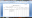 ลำดับที่โครงการ/ กิจกรรมรายละเอียดของโครงการกิจกรรมงบประมาณสถานที่ดำเนินการหน่วยงานรับผิดชอบหลักพ.ศ. ๒๕๖๒พ.ศ. ๒๕๖๒พ.ศ. ๒๕๖๒พ.ศ.๒๕๖๓พ.ศ.๒๕๖๓พ.ศ.๒๕๖๓พ.ศ.๒๕๖๓พ.ศ.๒๕๖๓พ.ศ.๒๕๖๓พ.ศ.๒๕๖๓พ.ศ.๒๕๖๓พ.ศ.๒๕๖๓ลำดับที่โครงการ/ กิจกรรมรายละเอียดของโครงการกิจกรรมงบประมาณสถานที่ดำเนินการหน่วยงานรับผิดชอบหลักต.ค.พ.ย.ธ.ค.ม.ค.ก.พ.มี.ค.เม.ย.พ.ค.มิ.ย.ก.ค.ส.ค.ก.ย.๑๒๓.โครงการติดตั้งไฟฟ้าแสงสว่างแบบโซล่าเซลล์ ถนนสายบ้านนายวิเชียร  สุขขนาน หมู่ที่ 4 ตำบลบ้านเนินอุดหนุนค่าใช้จ่ายเพื่อขยายเขตไฟฟ้าให้กับประชาชน หมู่ที่ 4อุดหนุนโครงการขยายเขตไฟฟ้าสาธารณะสายบางทองคำ หมู่ที่ 8,9 ตำบลบ้านเนินโดยทำการติดตั้งไฟฟ้าสาธารณะแบบโซล่าเซลล์ ตามแบบที่ อบต.กำหนด จำนวน 3 จุดเพื่อขยายเขตไฟฟ้าให้กับประชาชนหมู่ที่ 4 รายละเอียดตาม การไฟฟ้าส่วนภูมิภาคกำหนดอุดหนุนการไฟฟ้าเพื่อพาดสายดับไฟฟ้าสาธารณะเป็นระยะทาง 1,500 เมตร และทำการติดตั้งโคมไฟฟ้า จำนวน 12 จุด๑๓๕,๐๐๐.-๔๐๐,๐๐๐.-๒๑๕,๐๐๐.-หมู่ที่ ๔ ตำบลบ้านเนินหมู่ที่ ๔ ตำบลบ้านเนินหมู่ที่ ๘-๙ บ้านเนินกองช่างกองช่างกองช่างลำดับที่โครงการ/ กิจกรรมรายละเอียดของโครงการกิจกรรมงบประมาณสถานที่ดำเนินการหน่วยงานรับผิดชอบหลักพ.ศ. ๒๕๖๒พ.ศ. ๒๕๖๒พ.ศ. ๒๕๖๒พ.ศ.๒๕๖๓พ.ศ.๒๕๖๓พ.ศ.๒๕๖๓พ.ศ.๒๕๖๓พ.ศ.๒๕๖๓พ.ศ.๒๕๖๓พ.ศ.๒๕๖๓พ.ศ.๒๕๖๓พ.ศ.๒๕๖๓ลำดับที่โครงการ/ กิจกรรมรายละเอียดของโครงการกิจกรรมงบประมาณสถานที่ดำเนินการหน่วยงานรับผิดชอบหลักต.ค.พ.ย.ธ.ค.ม.ค.ก.พ.มี.ค.เม.ย.พ.ค.มิ.ย.ก.ค.ส.ค.ก.ย.12.โครงการอุดหนุนงบประมาณค่าอาหารกลางวัน สำหรับเด็กนักเรียนโครงการอุดหนุนงบประมาณ ค่าอาหารเสริม (นม)- เพื่อจ่ายเป็นค่าอุดหนุนค่าอาหารกลางวันให้แก่เด็กอนุบาล – ประถมศึกษาปีที่  ๖ ของโรงเรียนในสังกัด สพฐ  จำนวน 170 คน  จำนวน 200 วัน  มื้อละ 20  บาท- เพื่อจ่ายเป็นค่าอุดหนุน ค่าอาหารเสริม(นม) ให้แก่โรงเรียนในสังกัด สพฐ. ในเขคตำบลบ้านเนิน – บ้านกลาง อัตราคนละ 7.37 บาท รวม 170 คน  จำนวน 260 วัน 680,000325,760โรงเรียนสังกัด สพฐ.โรงเรียนสังกัด สพฐ.งานการศึกษาสำนักงานปลัดฯงานการศึกษาสำนักงานปลัดฯลำดับที่โครงการ/ กิจกรรมรายละเอียดของโครงการกิจกรรมงบประมาณสถานที่ดำเนินการหน่วยงานรับผิดชอบหลักพ.ศ. ๒๕๖๒พ.ศ. ๒๕๖๒พ.ศ. ๒๕๖๒พ.ศ.๒๕๖๓พ.ศ.๒๕๖๓พ.ศ.๒๕๖๓พ.ศ.๒๕๖๓พ.ศ.๒๕๖๓พ.ศ.๒๕๖๓พ.ศ.๒๕๖๓พ.ศ.๒๕๖๓พ.ศ.๒๕๖๓ลำดับที่โครงการ/ กิจกรรมรายละเอียดของโครงการกิจกรรมงบประมาณสถานที่ดำเนินการหน่วยงานรับผิดชอบหลักต.ค.พ.ย.ธ.ค.ม.ค.ก.พ.มี.ค.เม.ย.พ.ค.มิ.ย.ก.ค.ส.ค.ก.ย.1.2.โครงการซ่อมแซมและปรับปรุงบ้านให้ผู้สูงอายุ ผู้ด้อยโอกาสโครงการป้องกันและแก้ไขปัญหาความรุนแรงต่อเด็ก สตรี และบุคคลในครอบครัว- เพื่อจ่ายเป็นค่าใช้จ่ายโครงการซ่อมแซมและปรับปรุงบ้านให้ผู้สูงอายุ ผู้ด้อยโอกาส สำหรับเป็นค่าวัสดุอุปกรณ์ซ่อมแซมบ้าน และค่าใช้จ่ายอื่นๆ - เพื่อจ่ายเป็นค่าใช้จ่ายโครงการป้องกันและแก้ไขปัญหาความรุนแรงต่อเด็ก สตรี และบุคคลในครอบครัว เช่นค่าวิทยากร ค่าอาหารกลางวัน อาหารว่างและเครื่องดื่ม ค่าวัสดุอุปกรณ์ เครื่องเขียน ค่าถ่ายเอกสาร ค่าป้ายประชาสัมพันธ์ และค่าใช้จ่ายอื่นๆที่เกี่ยวข้องกับโครงการ10,000.-บาท5,000.-บาทตำบลบ้านเนิน-บ้านกลางตำบลบ้านเนิน-บ้านกลางงานพัฒนาชุมชนสำนักงานปลัดฯ.งานพัฒนาชุมชนสำนักงานปลัดฯลำดับที่โครงการ/ กิจกรรมรายละเอียดของโครงการกิจกรรมงบประมาณสถานที่ดำเนินการหน่วยงานรับผิดชอบหลักพ.ศ. ๒๕๖๒พ.ศ. ๒๕๖๒พ.ศ. ๒๕๖๒พ.ศ.๒๕๖๓พ.ศ.๒๕๖๓พ.ศ.๒๕๖๓พ.ศ.๒๕๖๓พ.ศ.๒๕๖๓พ.ศ.๒๕๖๓พ.ศ.๒๕๖๓พ.ศ.๒๕๖๓พ.ศ.๒๕๖๓ลำดับที่โครงการ/ กิจกรรมรายละเอียดของโครงการกิจกรรมงบประมาณสถานที่ดำเนินการหน่วยงานรับผิดชอบหลักต.ค.พ.ย.ธ.ค.ม.ค.ก.พ.มี.ค.เม.ย.พ.ค.มิ.ย.ก.ค.ส.ค.ก.ย.3.4.โครงการรณรงค์ ป้องกันปัญหายาเสพติดโครงการสนับสนุนกิจกรรมปรองดองสมานฉันท์ แก้ปัญหาทางการเมือง- เพื่อเป็นค่าใช้จ่ายโครงรณรงค์ป้องกันปัญหายาเสพติด สำหรับจ่ายเป็นค่าใช้จ่ายที่เกี่ยวข้องกับโครงการนี้-เพื่อจ่ายเป็นค่าใช้จ่ายในโครงการสนับสนุนกิจกรรมปรองดองสมานฉันท์แก้ไขปัญหาทางการเมืองเช่น ค่าวัสดุอุปกรณ์ ค่าสมนาคุณวิทยากร ค่าอาหารเครื่องดื่ม ค่าป้ายประชาสัมพันธ์และค่าใช้จ่ายอื่นๆ ที่เกี่ยวข้อง32,500.-บาท15,000.-ตำบลบ้านเนิน-บ้านกลางตำบลบ้านเนิน-บ้านกลางงานพัฒนาชุมชนสำนักงานปลัดฯ.งานพัฒนาชุมชนสำนักงานปลัดฯลำดับที่โครงการ/ กิจกรรมรายละเอียดของโครงการกิจกรรมงบประมาณสถานที่ดำเนินการหน่วยงานรับผิดชอบหลักพ.ศ. ๒๕๖๒พ.ศ. ๒๕๖๒พ.ศ. ๒๕๖๒พ.ศ.๒๕๖๓พ.ศ.๒๕๖๓พ.ศ.๒๕๖๓พ.ศ.๒๕๖๓พ.ศ.๒๕๖๓พ.ศ.๒๕๖๓พ.ศ.๒๕๖๓พ.ศ.๒๕๖๓พ.ศ.๒๕๖๓ลำดับที่โครงการ/ กิจกรรมรายละเอียดของโครงการกิจกรรมงบประมาณสถานที่ดำเนินการหน่วยงานรับผิดชอบหลักต.ค.พ.ย.ธ.ค.ม.ค.ก.พ.มี.ค.เม.ย.พ.ค.มิ.ย.ก.ค.ส.ค.ก.ย.๑.๒.๓.โครงการแข่งขันกีฬา   กรีฑา  นักเรียน  นักศึกษา และประชาชน  ประจำปีโครงการแข่งขันเรือเพรียวพื้นบ้าน ๗ฝีพาย และ ๑๓ ฝีพาย โครงการจัดงานวันกตัญญู วันผู้สูงอายุแห่งชาติ- เพื่อจ่ายเป็นค่าใช้จ่ายในการเข้าร่วมการแข่งขันกีฬากรีฑา  นักเรียน  นักศึกษา และประชาชน ในระดับอำเภอ จังหวัดเพื่อจ่ายเป็นค่าใช้จ่ายในการส่งเข้าร่วมแข่งขันเรือเพรียวพื้นบ้าน ๗ ฝีพาย และ  ๑๓ ฝีพาย-เพื่อจ่ายเป็นค่าใช้จ่ายในโครงการ๒๐,๐๐๐.-บาท๒๐,๐๐๐๕๐,๐๐๐สนามกีฬาโรงเรียนภายในอำเภอเชียรใหญ่แม่น้ำเชียรใหญ่อบต.บ้านเนินงานพัฒนาชุมชนสำนักงานปลัดฯงานพัฒนาชุมชนสำนักงานฯงานพัฒนาชุมชนสำนักงานปลัดฯลำดับที่โครงการ/ กิจกรรมรายละเอียดของโครงการกิจกรรมงบประมาณสถานที่ดำเนินการหน่วยงานรับผิดชอบหลักพ.ศ. ๒๕๖๒พ.ศ. ๒๕๖๒พ.ศ. ๒๕๖๒พ.ศ.๒๕๖๓พ.ศ.๒๕๖๓พ.ศ.๒๕๖๓พ.ศ.๒๕๖๓พ.ศ.๒๕๖๓พ.ศ.๒๕๖๓พ.ศ.๒๕๖๓พ.ศ.๒๕๖๓พ.ศ.๒๕๖๓ลำดับที่โครงการ/ กิจกรรมรายละเอียดของโครงการกิจกรรมงบประมาณสถานที่ดำเนินการหน่วยงานรับผิดชอบหลักต.ค.พ.ย.ธ.ค.ม.ค.ก.พ.มี.ค.เม.ย.พ.ค.มิ.ย.ก.ค.ส.ค.ก.ย.4.5.6.7.โครงการอุดหนุนงบประมาณที่ทำการปกครองอำเภอเชียรใหญ่ตามโครงการส่งเสริมงานประเพณีเทศกาลเดือนสิบโครงการอุดหนุนงบประมาณที่ทำการปกครองอำเภอเชียรใหญ่ ตามโครงการส่งเสริมงานประเพณีแห่ผ้าขึ้นธาตุโครงการอุดหนุนงบประมาณที่ทำการปกครองอำเภอเชียรใหญ่  ตามโครงการสืบสานประเพณีบูชาแม่โพสพทำขวัญข้าวชาวเชียรใหญ่โครงการส่งเสริมงานประเพณีชักพระประจำปี- อุดหนุนงบประมาณให้แก่ที่ทำการอำเภอเชียรใหญ่จัดกิจกรรมเทศกาลเดือนสิบ- อุดหนุนงบประมาณให้แก่ที่ทำการอำเภอเชียรใหญ่จัดกิจกรรมแห่ผ้าขึ้น ธาตุอุดหนุนงบประมาณที่ทำการปกครองอำเภอเชียรใหญ่  ตามโครงการสืบสานประเพณีบูชาแม่โพสพทำขวัญข้าวชาวเชียรใหญ่-อุดหนุนที่ทำการปกครองอำเภอเชียรใหญ่ส่งเสริมงานประเพณีชักพระประจำปี5,000.- บาท5,000.- บาท20,000.-บาท25,000.-บาทตำบลบ้านเนิน -บ้านกลางอำเภอเชียรใหญ่อำเภอเชียรใหญ่อำเภอเชียรใหญ่งานพัฒนาชุมชนสำนักงานปลัดฯงานพัฒนาชุมชนสำนักงานปลัดฯงานพัฒนาชุมชนสำนักงานปลัดฯงานพัฒนาชุมชนสำนักงานปลัดฯลำดับที่โครงการ/ กิจกรรมรายละเอียดของโครงการกิจกรรมงบประมาณสถานที่ดำเนินการหน่วยงานรับผิดชอบหลักพ.ศ. ๒๕๖๒พ.ศ. ๒๕๖๒พ.ศ. ๒๕๖๒พ.ศ.๒๕๖๓พ.ศ.๒๕๖๓พ.ศ.๒๕๖๓พ.ศ.๒๕๖๓พ.ศ.๒๕๖๓พ.ศ.๒๕๖๓พ.ศ.๒๕๖๓พ.ศ.๒๕๖๓พ.ศ.๒๕๖๓ลำดับที่โครงการ/ กิจกรรมรายละเอียดของโครงการกิจกรรมงบประมาณสถานที่ดำเนินการหน่วยงานรับผิดชอบหลักต.ค.พ.ย.ธ.ค.ม.ค.ก.พ.มี.ค.เม.ย.พ.ค.มิ.ย.ก.ค.ส.ค.ก.ย.1.2.3.โครงการป้องกันและควบคุมโรคต่างการสำรวจประชากรสุนัข/แมว และลงข้อมูลในระบบพร้อมรายงานอุดหนุนสำหรับการดำเนินงานตามแนวทางโครงการพระราชดำริด้านสาธารณสุขเพื่อเป็นค่าใช้จ่ายในการรณรงค์ป้องกันและควบคุมโรคต่างๆ เช่นค่าวัคซีน และยารักษาโรคให้แก่สัตว์ เช่นโรคพิษสุนัชบ้า แมวบ้า โรคปากเปื่อย เท้าเปื่อย และค่าใช้จ่ายอื่นๆ -เพื่อจ่ายเป็นค่าตอบแทนให้กับบุคคลที่ดำเนินการสำรวจประชากรสุนัข/แมวพร้อมบันทึกลงในระบบ-เพื่ออุดหนุนสำหรับการดำเนินงานตามแนวทางโครงการพระราชดำริด้านสาธารณสุขให้กับคณะกรรมการหมู่บ้านในเขตตำบลบ้านเนิน - บ้านกลาง50,000.- บาท5,000.-บาท280,000.-บาทตำบลบ้านเนิน-บ้านกลางตำบลบ้านเนิน-บ้านกลางตำบลบ้านเนิน- บ้านกลางสำนักงานปลัดสำนักงานปลัดสำนักงานปลัดลำดับที่โครงการ/ กิจกรรมรายละเอียดของโครงการกิจกรรมงบประมาณสถานที่ดำเนินการหน่วยงานรับผิดชอบหลักพ.ศ. ๒๕๖๒พ.ศ. ๒๕๖๒พ.ศ. ๒๕๖๒พ.ศ.๒๕๖๓พ.ศ.๒๕๖๓พ.ศ.๒๕๖๓พ.ศ.๒๕๖๓พ.ศ.๒๕๖๓พ.ศ.๒๕๖๓พ.ศ.๒๕๖๓พ.ศ.๒๕๖๓พ.ศ.๒๕๖๓ลำดับที่โครงการ/ กิจกรรมรายละเอียดของโครงการกิจกรรมงบประมาณสถานที่ดำเนินการหน่วยงานรับผิดชอบหลักต.ค.พ.ย.ธ.ค.ม.ค.ก.พ.มี.ค.เม.ย.พ.ค.มิ.ย.ก.ค.ส.ค.ก.ย.๑.โครงการพัฒนาศักยภาพผู้สูงอายุเพื่อจ่ายเป็นค่าใช้จ่ายในโครงการพัฒนาศักยภาพผู้สูงอายุ เป็นค่าพาหนะ อาหารเครื่องดื่ม และค่าใช้จ่ายอื่นๆ ที่จำเป็นต่อโครงการ๕๐,๐๐๐- บาทตำบลบ้านเนิน – บ้านกลางงานพัฒนาชุมชนสำนักงานปลัดฯลำดับที่โครงการ/ กิจกรรมรายละเอียดของโครงการกิจกรรมงบประมาณสถานที่ดำเนินการหน่วยงานรับผิดชอบหลักพ.ศ. ๒๕๖๒พ.ศ. ๒๕๖๒พ.ศ. ๒๕๖๒พ.ศ.๒๕๖๓พ.ศ.๒๕๖๓พ.ศ.๒๕๖๓พ.ศ.๒๕๖๓พ.ศ.๒๕๖๓พ.ศ.๒๕๖๓พ.ศ.๒๕๖๓พ.ศ.๒๕๖๓พ.ศ.๒๕๖๓ลำดับที่โครงการ/ กิจกรรมรายละเอียดของโครงการกิจกรรมงบประมาณสถานที่ดำเนินการหน่วยงานรับผิดชอบหลักต.ค.พ.ย.ธ.ค.ม.ค.ก.พ.มี.ค.เม.ย.พ.ค.มิ.ย.ก.ค.ส.ค.ก.ย.๑.๒.โครงการป้องกันและบรรเทาสาธารณภัยต่างๆ โครงการป้องกันและควบคุมไฟป่า- เพื่อจ่ายเป็นค่าใช้จ่ายในการป้องกันและบรรเทาสาธารณภัยต่างๆ ที่เกิดขึ้นในเขตพื้นที่ เช่น วาตภัย ภัยแล้ง อุทกภัย และอื่น ๆ ที่เกี่ยวข้องกับค่าใช้จ่ายประเภทนี้เพื่อจ่ายเป็นค่าใช้จ่ายในการป้องกันและควบคุมไฟป่า การรณรงค์ ประชาสัมพันธ์ การสร้างเครือข่ายแบบมีส่วนร่วมและค่าใช้จ่ายอื่น ๆ ทีเกี่ยวข้องกับโครงการนี้๑๐๐,๐๐๐.- บาท๑๐,๐๐๐.- บาทตำบลบ้านเนินบ้านกลางตำบลบ้านเนินบ้านกลางงานป้องกันฯสำนักงานปลัดฯงานป้องกันฯสำนักงานปลัดฯลำดับที่โครงการ/ กิจกรรมรายละเอียดของโครงการกิจกรรมงบประมาณสถานที่ดำเนินการหน่วยงานรับผิดชอบหลักพ.ศ. ๒๕๖๒พ.ศ. ๒๕๖๒พ.ศ. ๒๕๖๒พ.ศ.๒๕๖๓พ.ศ.๒๕๖๓พ.ศ.๒๕๖๓พ.ศ.๒๕๖๓พ.ศ.๒๕๖๓พ.ศ.๒๕๖๓พ.ศ.๒๕๖๓พ.ศ.๒๕๖๓พ.ศ.๒๕๖๓ลำดับที่โครงการ/ กิจกรรมรายละเอียดของโครงการกิจกรรมงบประมาณสถานที่ดำเนินการหน่วยงานรับผิดชอบหลักต.ค.พ.ย.ธ.ค.ม.ค.ก.พ.มี.ค.เม.ย.พ.ค.มิ.ย.ก.ค.ส.ค.ก.ย.๓.๔.๕.โครงการสนับสนุนการตั้งจุดตรวจช่วงเทศกาล 7 วันอันตรายโครงการสนับสนุนการฝึกอบรม ฝึกทบทวนอาสาสมัครป้องกันภัยฝ่ายพลเรือน โครงการจัดซื้อวัสดุอุปกรณ์อำนวยความสะดวกของ อปพร.- เพื่อจ่ายตามโครงการลดอุบัติเหตุทางถนนในช่วงเทศกาลสำคัญ ๆ    เพื่อจ่ายเป็นค่าใช้จ่ายในโครงการฝึกอบรม อปพร. เพื่อเพิ่มจำนวน สมาชิก อปพร.     -เพื่อจัดซื้อวัสดุอุปกรณ์ในการปฏิบัติงานของ อปพร.เช่นรองเท้าบู๊ท ไฟฉาย กรวย เสื้อก๊กสะท้อนแสง กระบองไฟ และอุปกรณ์อื่นๆ ที่ใช้ในการปฏิบัติงานของ อปพร.๗๐,๐๐๐.- บาท๕๐,๐๐๐.- บาท20,000.-บาทตำบลบ้านเนิน – บ้านกลางตำบลบ้านเนิน- บ้านกลางตำบลบ้านเนิน- บ้านกลางงานป้องกันฯสำนักงานปลัดฯงานป้องกัน สำนักงานปลัดฯงานป้องกัน สำนักงานปลัดฯลำดับที่โครงการ/ กิจกรรมรายละเอียดของโครงการกิจกรรมงบประมาณสถานที่ดำเนินการหน่วยงานรับผิดชอบหลักพ.ศ. ๒๕๖๒พ.ศ. ๒๕๖๒พ.ศ. ๒๕๖๒พ.ศ.๒๕๖๓พ.ศ.๒๕๖๓พ.ศ.๒๕๖๓พ.ศ.๒๕๖๓พ.ศ.๒๕๖๓พ.ศ.๒๕๖๓พ.ศ.๒๕๖๓พ.ศ.๒๕๖๓พ.ศ.๒๕๖๓ลำดับที่โครงการ/ กิจกรรมรายละเอียดของโครงการกิจกรรมงบประมาณสถานที่ดำเนินการหน่วยงานรับผิดชอบหลักต.ค.พ.ย.ธ.ค.ม.ค.ก.พ.มี.ค.เม.ย.พ.ค.มิ.ย.ก.ค.ส.ค.ก.ย.๑๒๓๔ประเภทสมทบกองทุนทุนสวัสดิการชุมชนตำบลบ้านเนินโครงการจ่ายเบี้ยยังชีพผู้ป่ายโรคเอดส์จ่ายเบี้ยยังชีพผู้สูงอายุจ่ายเบี้ยยังชีพคนพิการ-เพื่อจ่ายเป็นเงินสมทบกองทุนสวัสดิการชุมชน-เพื่อจ่ายเป็นเงินสงเคราะห์เบี้ยยังชีพผู้ป่วยเอดส์เพื่อจ่ายเป็นเบี้ยยังชีพให้ผู้สูงอายุ ขององค์การบริหารส่วนตำบลบ้านเนิน-เพื่อจ่ายเป็นเบี้ยยังชีพให้ผู้สูงอายุ ขององค์การบริหารส่วนตำบลบ้านเนิน๑๐๐,๐๐๐.- บาท๔๘,๐๐๐ .- บาท๖,๖๐๐,๐๐๐.-บาท๑,๖๕๐,๐๐๐ตำบลบ้านเนิน – บ้านกลางตำบลบ้านเนิน ตำบลบ้านเนิน-บ้านกลางอบต.บ้านเนินงานพัฒนาชุมชนสำนักงานปลัดฯงานพัฒนาชุมชนสำนักงานปลัดฯงานพัฒนาชุมชน  สำนักงานปลัดงานพัฒนาชุมชนสำนักงานปลัดลำดับที่โครงการ/ กิจกรรมรายละเอียดของโครงการกิจกรรมงบประมาณสถานที่ดำเนินการหน่วยงานรับผิดชอบหลักพ.ศ. ๒๕๖๒พ.ศ. ๒๕๖๒พ.ศ. ๒๕๖๒พ.ศ.๒๕๖๓พ.ศ.๒๕๖๓พ.ศ.๒๕๖๓พ.ศ.๒๕๖๓พ.ศ.๒๕๖๓พ.ศ.๒๕๖๓พ.ศ.๒๕๖๓พ.ศ.๒๕๖๓พ.ศ.๒๕๖๓ลำดับที่โครงการ/ กิจกรรมรายละเอียดของโครงการกิจกรรมงบประมาณสถานที่ดำเนินการหน่วยงานรับผิดชอบหลักต.ค.พ.ย.ธ.ค.ม.ค.ก.พ.มี.ค.เม.ย.พ.ค.มิ.ย.ก.ค.ส.ค.ก.ย.๑.๒.ค่าไฟฟ้าสำหรับเครื่องสูบน้ำสถานีสูบน้ำ ต่างๆ ที่อยู่ในเขตพื้นที่รับผิดชอบของ อบต.บ้านเนินโครงการปลูกป่าชุมชน / ปลูกป่าเฉลิมพระเกียรติ-ค่าไฟฟ้าสำหรับเครื่องสูบน้ำสถานีสูบน้ำ ต่างๆ ที่อยู่ในเขตพื้นที่รับผิดชอบของ อบต.บ้านเนินเพื่อจ่ายเป็นค่าใช้จ่ายในโครงการปลูกป่าชุมชน – ปลูกป่าเฉลิมพระเกียรติ ในการจัดกิจกรรมปลูกต้นไม้ปลูกหญ้าแฝกในเขตตำบลค่าป้ายประชาสัมพันธ์ ค่าปุ๋ย ค่าบำรุงต้นไม้ ค่าอาหารว่างและเครื่องดื่มอื่นๆ ที่เกี่ยวข้องในโครงการ๓๐๐,๐๐๐.- บาท๑๐,๐๐๐.-บาทตำบลบ้านเนินตำบลบ้านเนิน – บ้านกลางงานการเกษตรสำนักงานปลัดฯงานการเกษตรสำนักงานปลัดฯลำดับที่โครงการ/ กิจกรรมรายละเอียดของโครงการกิจกรรมงบประมาณสถานที่ดำเนินการหน่วยงานรับผิดชอบหลักพ.ศ. ๒๕๖๒พ.ศ. ๒๕๖๒พ.ศ. ๒๕๖๒พ.ศ.๒๕๖๓พ.ศ.๒๕๖๓พ.ศ.๒๕๖๓พ.ศ.๒๕๖๓พ.ศ.๒๕๖๓พ.ศ.๒๕๖๓พ.ศ.๒๕๖๓พ.ศ.๒๕๖๓พ.ศ.๒๕๖๓ลำดับที่โครงการ/ กิจกรรมรายละเอียดของโครงการกิจกรรมงบประมาณสถานที่ดำเนินการหน่วยงานรับผิดชอบหลักต.ค.พ.ย.ธ.ค.ม.ค.ก.พ.มี.ค.เม.ย.พ.ค.มิ.ย.ก.ค.ส.ค.ก.ย.๑.โครงการฝึกอบรมประชาชน ในการคัดแยกขยะเพื่อจ่ายเป็นค่าใช้จ่ายในการฝึกอบรมเยาวชน ประชาชน ในการคัดแยกขยะ การลดภาวะโลกร้อน เช่นค่าป้ายประชาสัมพันธ์ ค่าสมนาคุณวิทยากร ค่าอาหารและเครื่องดื่ม ค่าวัสดุอุปกรณ์ต่างๆ และค่าใช้จ่ายอื่นๆที่เกี่ยวข้องกับโครงการ๑๐,๐๐๐ บาทตำบลบ้านเนินบ้านกลางงานพัฒนาชุมชน สำนักงานปลัดฯลำดับที่โครงการ/ กิจกรรมรายละเอียดของโครงการกิจกรรมงบประมาณสถานที่ดำเนินการหน่วยงานรับผิดชอบหลักพ.ศ. ๒๕๖๒พ.ศ. ๒๕๖๒พ.ศ. ๒๕๖๒พ.ศ.๒๕๖๓พ.ศ.๒๕๖๓พ.ศ.๒๕๖๓พ.ศ.๒๕๖๓พ.ศ.๒๕๖๓พ.ศ.๒๕๖๓พ.ศ.๒๕๖๓พ.ศ.๒๕๖๓พ.ศ.๒๕๖๓ลำดับที่โครงการ/ กิจกรรมรายละเอียดของโครงการกิจกรรมงบประมาณสถานที่ดำเนินการหน่วยงานรับผิดชอบหลักต.ค.พ.ย.ธ.ค.ม.ค.ก.พ.มี.ค.เม.ย.พ.ค.มิ.ย.ก.ค.ส.ค.ก.ย.๑.๒.๓.ประเภทกิจกรรมค่าบริการพื้นที่เว็ปไซต์  ประเภทกิจกรรมค่าต่ออายุโดเมนเนมประเภทรายจ่ายเพื่อบำรุงรักษาและซ่อมแซมประเภทรายจ่ายเพื่อบำรุงรักษาและซ่อมแซม - เพื่อจ่ายเป็นค่าบริการพื้นที่เว็ปไซต์ขององค์การบริหารส่วนตำบลบ้านเนิน-  เพื่อจ่ายเป็นค่าบำรุงรักษา ซ่อมแซมครุภัณฑ์และทรัพย์สินอื่นๆ ของ อบต. บ้านเนิน  -  เพื่อจ่ายเป็นค่าบำรุงรักษา ซ่อมแซมครุภัณฑ์และทรัพย์สินอื่นๆ ของ อบต. บ้านเนิน  ในวงเงินไม่เกิน ๕,๐๐๐.-๑๑,๐๐๐.- บาท๑๐๐,๐๐๐.-บาท๕๐,๐๐๐.-บาทอบต.บ้านเนินอบต.บ้านเนินอบต.บ้านเนินงานบริหารทั่วไปสำนักงานปลัดฯงานบริหารทั่วไปสำนักงานปลัดฯงานบริหารงานคลังกองคลังลำดับที่โครงการ/ กิจกรรมรายละเอียดของโครงการกิจกรรมงบประมาณสถานที่ดำเนินการหน่วยงานรับผิดชอบหลักพ.ศ. ๒๕๖๒พ.ศ. ๒๕๖๒พ.ศ. ๒๕๖๒พ.ศ.๒๕๖๓พ.ศ.๒๕๖๓พ.ศ.๒๕๖๓พ.ศ.๒๕๖๓พ.ศ.๒๕๖๓พ.ศ.๒๕๖๓พ.ศ.๒๕๖๓พ.ศ.๒๕๖๓พ.ศ.๒๕๖๓ลำดับที่โครงการ/ กิจกรรมรายละเอียดของโครงการกิจกรรมงบประมาณสถานที่ดำเนินการหน่วยงานรับผิดชอบหลักต.ค.พ.ย.ธ.ค.ม.ค.ก.พ.มี.ค.เม.ย.พ.ค.มิ.ย.ก.ค.ส.ค.ก.ย.๔.๕.ประเภทรายจ่ายเพื่อบำรุงรักษาและซ่อมแซมโครงการจ้างที่ปรึกษาพัฒนาระบบ การจัดการระบบและสำรวจความพึงพอใจ -  เพื่อจ่ายเป็นค่าบำรุงรักษา ซ่อมแซมครุภัณฑ์และทรัพย์สินอื่นๆ ของ อบต. บ้านเนิน-เพื่อเป็นค่าจ้างที่ปรึกษาและจ่ายเป็นค่าจ้างหน่วยงานหรือสถาบันภายนอกดำเนินการสำรวจความพึงพอใจของผู้รับบริการในการประเมินประสิทธิภาพและการปฏิบัติราชการและอื่นๆ ๕๐,๐๐๐.- บาท๒๕,๐๐๐.- บาทอบต.บ้านเนินอบต.บ้านเนินงานเคหะและชุมชนกองช่างงานบริหารทั่วไปสำนักงานปลัดฯลำดับที่โครงการ/ กิจกรรมรายละเอียดของโครงการกิจกรรมงบประมาณสถานที่ดำเนินการหน่วยงานรับผิดชอบหลักพ.ศ. ๒๕๖๒พ.ศ. ๒๕๖๒พ.ศ. ๒๕๖๒พ.ศ.๒๕๖๓พ.ศ.๒๕๖๓พ.ศ.๒๕๖๓พ.ศ.๒๕๖๓พ.ศ.๒๕๖๓พ.ศ.๒๕๖๓พ.ศ.๒๕๖๓พ.ศ.๒๕๖๓พ.ศ.๒๕๖๓ลำดับที่โครงการ/ กิจกรรมรายละเอียดของโครงการกิจกรรมงบประมาณสถานที่ดำเนินการหน่วยงานรับผิดชอบหลักต.ค.พ.ย.ธ.ค.ม.ค.ก.พ.มี.ค.เม.ย.พ.ค.มิ.ย.ก.ค.ส.ค.ก.ย.๖.๗.โครงการจัดทำแผนที่ภาษีและทะเบียนทรัพย์สินของ อบต. บ้านเนินโครงการบริหารจัดการศูนย์ปฏิบัติการร่วมในการช่วยเหลือประชาชนขององค์กรปกครองส่วนท้องถิ่น อำเภอเชียรใหญ่- เพื่อจ่ายเป็นค่าจัดเก็บข้อมูลด้านเศรษฐกิจการคลังของ อปท.เพื่อจ่ายเป็นเงินอุดหนุนโครงการฯให้แก่ อบต.แม่เจ้าอยู่หัว๒๐๐,๐๐๐.-บาท๑๕,๐๐๐.- บาทอบต.บ้านเนินอบต.บ้านเนินงานจัดเก็บรายได้ส่วนการคลังงานบริหารทั่วไปสำนักงานปลัดฯลำดับที่โครงการ/ กิจกรรมรายละเอียดของโครงการกิจกรรมงบประมาณสถานที่ดำเนินการหน่วยงานรับผิดชอบหลักพ.ศ. ๒๕๖๒พ.ศ. ๒๕๖๒พ.ศ. ๒๕๖๒พ.ศ.๒๕๖๓พ.ศ.๒๕๖๓พ.ศ.๒๕๖๓พ.ศ.๒๕๖๓พ.ศ.๒๕๖๓พ.ศ.๒๕๖๓พ.ศ.๒๕๖๓พ.ศ.๒๕๖๓พ.ศ.๒๕๖๓ลำดับที่โครงการ/ กิจกรรมรายละเอียดของโครงการกิจกรรมงบประมาณสถานที่ดำเนินการหน่วยงานรับผิดชอบหลักต.ค.พ.ย.ธ.ค.ม.ค.ก.พ.มี.ค.เม.ย.พ.ค.มิ.ย.ก.ค.ส.ค.ก.ย.๘.๙.๑๐.ประเภทกิจกรรมค่าใช้จ่ายในการเดินทางไปราชการหรืออบรมสัมมนาของพนักงานส่วนตำบล  พนักงานจ้าง- เพื่อเป็นค่าใช้จ่ายในการเดินทางไปราชการหรืออบรมสัมมนาของพนักงานส่วนตำบล  พนักงานจ้างโครงการฝึกอบรมคุณธรรม จริยธรรม การมีส่วนร่วมและสร้างแรงจูงใจในการทำงาน- เพื่อเป็นค่าใช้จ่ายในการเดินทางไปราชการหรืออบรมสัมมนาของพนักงานส่วนตำบล  พนักงานจ้าง- เพื่อเป็นค่าใช้จ่ายในการเดินทางไปราชการหรืออบรมสัมมนาของพนักงานส่วนตำบล  พนักงานจ้าง-เพื่อจ่ายเป็นค่าใช้จ่ายในโครงการฝึกอบรมคุณธรรม จริยธรรม การมีส่วนร่วมและสร้างแรงจูงใจ เช่น ค่าวัสดุอุปกรณ์การฝึกอบรม ค่าอาหารว่างและเครื่องดิ่มและค่าใช้จ่ายอื่นๆ ที่เกี่ยวข้องกับโครงการนี้๕๐,๐๐๐.- บาท๒๐๐,๐๐๐.-๕,๐๐๐.-อบต.บ้านเนินอบต.บ้านเนินอบต.บ้านเนินกองช่างงานบริหารงานคลังกองคลังสำนักงานปลัดฯลำดับที่โครงการ/ กิจกรรมรายละเอียดของโครงการกิจกรรมงบประมาณสถานที่ดำเนินการหน่วยงานรับผิดชอบหลักพ.ศ. ๒๕๖๒พ.ศ. ๒๕๖๒พ.ศ. ๒๕๖๒พ.ศ.๒๕๖๓พ.ศ.๒๕๖๓พ.ศ.๒๕๖๓พ.ศ.๒๕๖๓พ.ศ.๒๕๖๓พ.ศ.๒๕๖๓พ.ศ.๒๕๖๓พ.ศ.๒๕๖๓พ.ศ.๒๕๖๓ลำดับที่โครงการ/ กิจกรรมรายละเอียดของโครงการกิจกรรมงบประมาณสถานที่ดำเนินการหน่วยงานรับผิดชอบหลักต.ค.พ.ย.ธ.ค.ม.ค.ก.พ.มี.ค.เม.ย.พ.ค.มิ.ย.ก.ค.ส.ค.ก.ย.๑๑.๑๒.๑๓.ประเภทกิจกรรมค่าใช้จ่ายในการเดินทางไปราชการโครงการพัฒนาศักยภาพในการปฏิบัติงานขององค์การบริหารส่วนตำบลบ้านเนินค่าใช้จ่ายในการเลือกตั้งผู้บริหารท้องถิ่น สมาชิกสภาท้องถิ่น- เพื่อเป็นค่าใช้จ่ายในการเดินทางไปราชการหรืออบรมสัมมนาของพนักงานส่วนตำบล  พนักงานจ้าง ผู้บริหารท้องถิ่น  สมาชิกสภาท้องถิ่น  เพื่อเป็นค่าใช้จ่ายในการพัฒนาศักยภาพในการปฏิบัติงาน ของ อบต.บ้านเนิน ได้แก่ ผู้บริหารท้องถิ่น สมาชิก สภา อบต. พนักงานส่วนตำบล พนักงานจ้างเพื่อใช้จ่ายในการเลือกตั้งผู้บริหารท้องถิ่น สมาชิกสภาท้องถิ่น หรือเลือกตั้งซ่อม๓๐๐,๐๐๐.- บาท๑๐๐,๐๐๐.-บาท๗๐๐,๐๐๐.- บาทอบต.บ้านเนินอบต.บ้านเนินอบต.บ้านเนินงานบริหารทั่วไปสำนักงานปลัดฯงานบริหารทั่วไปสำนักงานปลัดฯงานบริหารทั่วไป สำนักงานปลัดลำดับที่โครงการ/ กิจกรรมรายละเอียดของโครงการกิจกรรมงบประมาณสถานที่ดำเนินการหน่วยงานรับผิดชอบหลักพ.ศ. ๒๕๖๒พ.ศ. ๒๕๖๒พ.ศ. ๒๕๖๒พ.ศ.๒๕๖๓พ.ศ.๒๕๖๓พ.ศ.๒๕๖๓พ.ศ.๒๕๖๓พ.ศ.๒๕๖๓พ.ศ.๒๕๖๓พ.ศ.๒๕๖๓พ.ศ.๒๕๖๓พ.ศ.๒๕๖๓ลำดับที่โครงการ/ กิจกรรมรายละเอียดของโครงการกิจกรรมงบประมาณสถานที่ดำเนินการหน่วยงานรับผิดชอบหลักต.ค.พ.ย.ธ.ค.ม.ค.ก.พ.มี.ค.เม.ย.พ.ค.มิ.ย.ก.ค.ส.ค.ก.ย.๑๔.๑๕.จัดซื้อครุภัณฑ์สำนักงาน จัดซื้อเก้าอี้สำนักงานแบบมีท้าวแขนจัดซื้อโต๊ะทำงานเหล็ก 4 ฟุต - จัดซื้อเก้าอี้สำนักงานแบบมีท้าวแขน จำนวน 2 ตัว  - ขา 5 แฉก โครเมียม เบาะนั่ง PVC ขนาดไม่น้อยกว่า 64 ซม.x 67 ซม.x111-121 ซม. จัดซื้อโต๊ะทำงานเหล็ก 4 ฟุต จำนวน 2 ชุด๑๖,๐๐๐- บาท๘,๒๔๐.-บาทอบต.บ้านเนินอบต.บ้านเนินงานบริหารทั่วไปสำนักงานปลัดฯงานบริหารทั่วไปสำนักงานปลัดฯลำดับที่โครงการ/ กิจกรรมรายละเอียดของโครงการกิจกรรมงบประมาณสถานที่ดำเนินการหน่วยงานรับผิดชอบหลักพ.ศ. ๒๕๖๒พ.ศ. ๒๕๖๒พ.ศ. ๒๕๖๒พ.ศ.๒๕๖๓พ.ศ.๒๕๖๓พ.ศ.๒๕๖๓พ.ศ.๒๕๖๓พ.ศ.๒๕๖๓พ.ศ.๒๕๖๓พ.ศ.๒๕๖๓พ.ศ.๒๕๖๓พ.ศ.๒๕๖๓ลำดับที่โครงการ/ กิจกรรมรายละเอียดของโครงการกิจกรรมงบประมาณสถานที่ดำเนินการหน่วยงานรับผิดชอบหลักต.ค.พ.ย.ธ.ค.ม.ค.ก.พ.มี.ค.เม.ย.พ.ค.มิ.ย.ก.ค.ส.ค.ก.ย.๑๖.จัดซื้อเครื่องควบคุมชุดประชุมพร้อมเครื่องขยายเสียง-  เครื่องควบคุมชุดประชุมพร้อมเครื่องขยายเสียง 50 วัตต์ ไมค์ประชุม 15 ชุด- มีสวิตต์เปิด - ปิด และสัญญาณไฟแสดงการทำงานของระบบ- มีสายพร้อมปลั๊กยาว 12 เมตร สำหรับต่อไปยังชุดประชุม- มีวอลลุ่มควบคุมการต่อใช้งานจากไมโครโฟนภายนอกได้ 2 ตัวแบบอิสระ- มีวอลลุ่มควบคุมระบบเสียงที่ต่อลำโพงภายนอก สามารถปรับแต่งเสียง ทุ้ม- กลาง - แหลมแบบอิสระ-สามารถต่อชุดประชุมได้มากกว่า 50 ชุด- ชุดประชุมพร้อมลำโพง 3 วัตต์ในตัว- ไมโครโฟน : คอนแดนเซอร์รับสัญญาณทางด้านหน้า- ความถี่ตอบสนอง :  100H2-20 KH2- ลำโพงทนกำลังขับ : 3 Watt 8 Ohm- รับสัญญาณเสียงขาเข้า :110 dB- ขนาด : 130 x 60 x 151 (ม.ม.)๘๐,๐๐๐.-ห้องประชุมสภา อบต.สำนักงานปลัดฯลำดับที่โครงการ/ กิจกรรมรายละเอียดของโครงการกิจกรรมงบประมาณสถานที่ดำเนินการหน่วยงานรับผิดชอบหลักพ.ศ. ๒๕๖๒พ.ศ. ๒๕๖๒พ.ศ. ๒๕๖๒พ.ศ.๒๕๖๓พ.ศ.๒๕๖๓พ.ศ.๒๕๖๓พ.ศ.๒๕๖๓พ.ศ.๒๕๖๓พ.ศ.๒๕๖๓พ.ศ.๒๕๖๓พ.ศ.๒๕๖๓พ.ศ.๒๕๖๓ลำดับที่โครงการ/ กิจกรรมรายละเอียดของโครงการกิจกรรมงบประมาณสถานที่ดำเนินการหน่วยงานรับผิดชอบหลักต.ค.พ.ย.ธ.ค.ม.ค.ก.พ.มี.ค.เม.ย.พ.ค.มิ.ย.ก.ค.ส.ค.ก.ย.๑๗๑๘จัดซื้อโทรทัศน์ แอล อี ดี (LED) จำนวน 1 เครื่องจัดซื้อเครื่องมัลติมีเดียโปรเจคเตอร์ ระดับ XGA ขนาด ๒,๕๐๐ ANSI Lumensจัดซื้อโทรทัศน์ แอล อี ดี (LED TV) ขนาด 48 นิ้ว- ระดับความละเอียดจอภาพ 1920 x 1080 พิกเซล- ขนาดที่กำหนดเป็นขนาดจอภาพขั้นต่ำ 48 นิ้ว- แสดงภาพด้วยหลอดภาพ แบบ LED Backlight- ช่องต่อ HDMI ไม่น้อยกว่า 2 ช่อง เพื่อการเชื่อมต่อสัญญาณภาพและเสียง- ช่อต่อ USB ไม่น้อยกว่า 1 ช่อง รองรับไฟล์ ภาพ เพลง และภาพยนต์- มีตัวรับสัญญาณ Djgital ในตัว- เป็นเครื่องฉายภาพเลนส์เดียว สามารถต่ออุปกรณ์เพื่อฉายภาพจากคอมพิวเตอร์และวีดีโอ- ใช้ LCD  Panel หรือ DLP- ระดับ XGA เป็นระดับความละเอียดของภาพที่ True- ขนาดที่กำหนดเป็นขนาดค่าความส่องสว่างขั้นต่ำ๑๘,๗๐๐.-๒๗,๗๐๐.-อบต.บ้านเนินอบต.บ้านเนินสำนักงานปลัดฯสำนักงานปลัดฯลำดับที่โครงการ/ กิจกรรมรายละเอียดของโครงการกิจกรรมงบประมาณสถานที่ดำเนินการหน่วยงานรับผิดชอบหลักพ.ศ. ๒๕๖๒พ.ศ. ๒๕๖๒พ.ศ. ๒๕๖๒พ.ศ.๒๕๖๓พ.ศ.๒๕๖๓พ.ศ.๒๕๖๓พ.ศ.๒๕๖๓พ.ศ.๒๕๖๓พ.ศ.๒๕๖๓พ.ศ.๒๕๖๓พ.ศ.๒๕๖๓พ.ศ.๒๕๖๓ลำดับที่โครงการ/ กิจกรรมรายละเอียดของโครงการกิจกรรมงบประมาณสถานที่ดำเนินการหน่วยงานรับผิดชอบหลักต.ค.พ.ย.ธ.ค.ม.ค.ก.พ.มี.ค.เม.ย.พ.ค.มิ.ย.ก.ค.ส.ค.ก.ย.๑๙.จัดซื้อกล้องโทรทัศน์วงจรปิดพร้อมอุปกรณ์ต่อพ่วง (CCTV)กล้องโทรทัศน์วงจรปิดชนิดเครือข่าย แบบมุมมองคงที่สำหรับติดตั้งภายในอาคาร สำหรับใช้ในงานรักษา ความปลอดภัยทั่วไป ราคา 23,000 บาท  จำนวน  5  ชุดคุณลักษณะพื้นฐาน- มีความละเอียดของภาพสูงสุดไม่น้อยกว่า 1,920x1,080 pixel หรือไม่น้อยกว่า 2,073,600 pixel - มี frame rate ไม่น้อยกว่า 25 ภาพต่อวินาที (frame per second) - ใช้เทคโนโลยี IR-Cut filter หรือ Infrared Cut-off Removable (ICR) สำหรับการบันทึกภาพได้ทั้ง กลางวันและกลางคืนโดยอัตโนมัติ - มีความไวแสงน้อยสุด ไม่มากกว่า 0.25 LUX สำหรับการแสดงภาพสี (Color) และไม่มากกว่า 0.05 LUX สำหรับการแสดงภาพขาวดำ (Black/White) - มีขนาดตัวรับภาพ (Image Sensor) ไม่น้อยกว่า 1/3 นิ้ว - มีผลต่างค่าความยาวโฟกัสต่ำสุดกับค่าความยาวโฟกัสสูงสุดไม่น้อยกว่า 4.5 มิลลิเมตร - สามารถตรวจจับความเคลื่อนไหวอัตโนมัติ (Motion Detection) ได้ - สามารถแสดงรายละเอียดของภาพที่มีความแตกต่างของแสงมาก (Wide Dynamic Range หรือ Super Dynamic Range) ได้ - สามารถส่งสัญญาณภาพ (Streaming) ไปแสดงได้อย่างน้อย 2 แหล่ง - ได้รับมาตรฐาน Onvif (Open Network Video Interface Forum) - สามารถส่งสัญญาณภาพได้ตามมาตรฐาน H.264 เป็นอย่างน้อย - สามารถใช้งานตามมาตรฐาน IPv4 และ IPv6 ได้ - มีช่องเชื่อมต่อระบบเครือข่าย (Network Interface) แบบ 10/100 Base-T หรือดีกว่า และ สามารถ ท างานได้ตามมาตรฐาน IEEE 802.3af หรือ IEEE 802.3at (Power over Ethernet) ในช่องเดียวกันได้ - สามารถใช้งานกับมาตรฐาน HTTP, HTTPS, “NTP หรือ SNTP”, SNMP , RTSP , IEEE802.1X ได้เป็น อย่างน้อย - มีช่องสำหรับบันทึกข้อมูลลงหน่วยความจำแบบ SD Card หรือ MicroSD Card หรือ Mini SD Card - ต้องมี Software Development Kit (SDK) หรือ Application Programming Interface (API) ใน รูปแบบแผ่น CD หรือ DVD ที่มีลิขสิทธิ์ถูกต้อง หรือสามารถ Download จากเว็บไซต์ผู้ผลิต - ได้รับมาตรฐานด้านความปลอดภัยต่อผู้ใช้งาน - ผู้ผลิตต้องได้รับมาตรฐานด้านระบบการจัดการสิ่งแวดล้อม - ผู้ผลิตต้องได้รับมาตรฐานด้านการบริหารจัดการหรือบริหารงานที่มีคุณภาพ กล้องโทรทัศน์วงจรปิดชนิดเครือข่าย แบบมุมมองคงที่สำหรับติดตั้งภายนอกอาคาร สำหรับใช้ในงานรักษา ความปลอดภัยทั่วไป ราคา 32,000 บาท  จำนวน   3  ชุดคุณลักษณะพื้นฐาน - มีความละเอียดของภาพสูงสุดไม่น้อยกว่า 1,920x1,080 pixel หรือไม่น้อยกว่า 2,073,600 pixel - มี frame rateไม่น้อยกว่า 25 ภาพต่อวินาที (frame per second) - ใช้เทคโนโลยี IR-Cut filter หรือ Infrared Cut-off Removable (ICR) สำหรับการบันทึกภาพได้ทั้ง กลางวันและกลางคืนโดยอัตโนมัติ - มีความไวแสงน้อยสุด ไม่มากกว่า 0.18 LUX สำหรับการแสดงภาพสี (Color) และไม่มากกว่า 0.05 LUX สำหรับการแสดงภาพขาวดำ (Black/White) - มีขนาดตัวรับภาพ (Image Sensor) ไม่น้อยกว่า 1/3 นิ้ว - มีผลต่างค่าความยาวโฟกัสต่ำสุดกับค่าความยาวโฟกัสสูงสุดไม่น้อยกว่า 4.5 มิลลิเมตร - สามารถตรวจจับความเคลื่อนไหวอัตโนมัติ (Motion Detection) ได้ - สามารถแสดงรายละเอียดของภาพที่มีความแตกต่างของแสงมาก (Wide Dynamic Range หรือ Super Dynamic Range) ได้ - สามารถส่งสัญญาณภาพ (Streaming) ไปแสดงได้อย่างน้อย 2 แหล่ง - ได้รับมาตรฐาน Onvif (Open Network Video Interface Forum) - สามารถส่งสัญญาณภาพได้ตามมาตรฐาน H.264 เป็นอย่างน้อย - สามารถใช้งานตามมาตรฐาน IPv4 และ IPv6 ได้ - มีช่องเชื่อมต่อระบบเครือข่าย (Network Interface) แบบ 10/100 Base-T หรือดีกว่า และ สามารถ ท างานได้ตามมาตรฐาน IEEE 802.3af หรือ IEEE 802.3at (Power over Ethernet) ในช่องเดียวกันได้ - ตัวกล้องได้มาตรฐาน IP66 หรือติดตั้งอุปกรณ์เพิ่มเติมสำหรับหุ้มกล้อง (Housing) ที่ได้มาตรฐาน IP66 หรือดีกว่า - สามารถทำงานได้ที่อุณหภูมิ -10 ?C ถึง 50 ?C เป็นอย่างน้อย - สามารถใช้งานกับมาตรฐาน HTTP, HTTPS, “NTP หรือ SNTP”, SNMP , RTSP , IEEE802.1X ได้ เป็นอย่างน้อย - มีช่องสำหรับบันทึกข้อมูลลงหน่วยความจำแบบ SD Card หรือ MicroSD Card หรือ Mini SD Card - ต้องมี Software Development Kit (SDK) หรือ Application Programming Interface (API) ใน รูปแบบแผ่น CD หรือ DVD ที่มีลิขสิทธิ์ถูกต้อง หรือสามารถ Download จากเว็บไซต์ผู้ผลิต - ได้รับมาตรฐานด้านความปลอดภัยต่อผู้ใช้งาน - ผู้ผลิตต้องได้รับมาตรฐานด้านระบบการจัดการสิ่งแวดล้อม - ผู้ผลิตต้องได้รับมาตรฐานด้านการบริหารจัดการหรือบริหารงานที่มีคุณภาพอุปกรณ์บันทึกภาพผ่านเครือข่าย  อุปกรณ์บันทึกภาพผ่านเครือข่าย (Network Video Recorder) แบบ 8 ช่อง ราคา 22,000 บาท คุณลักษณะพื้นฐาน - เป็นอุปกรณ์ที่ผลิตมาเพื่อบันทึกภาพจากกล้องโทรทัศน์วงจรปิดโดยเฉพาะ - สามารถบันทึกและบีบอัดภาพได้ตามมาตรฐาน MPEG4 หรือ H.264 หรือดีกว่า - ได้รับมาตรฐาน Onvif (Open Network Video Interface Forum) - มีช่องเชื่อมต่อระบบเครือข่าย (Network Interface) แบบ 10/100 Base-T หรือดีกว่า จำนวนไม่น้อย กว่า 1 ช่อง - สามารถบันทึกภาพและส่งภาพเพื่อแสดงผลที่ความละเอียดของภาพสูงสุดไม่น้อยกว่า 1,920x1,080 pixel หรือไม่น้อยกว่า 2,073,600 pixel - สามารถใช้งานกับมาตรฐาน HTTP, SMTP, “NTP หรือ SNTP”, SNMP , RTSP ได้เป็นอย่างน้อย - มีหน่วยจัดเก็บข้อมูลสำหรับกล้องวงจรปิดโดยเฉพาะ (Surveillance Hard Disk) ชนิด SATA ขนาด ความจุรวมไม่น้อยกว่า 8 TB - มีช่องเชื่อมต่อ (Interface) แบบ USB จำนวนไม่น้อยกว่า 2 ช่อง - สามารถใช้งานตามมาตรฐาน IPv4 และ IPv6 ได้ - ต้องมี Software Development Kit (SDK) หรือ Application Programming Interface (API) ใน รูปแบบแผ่น CD หรือ DVD ที่มีลิขสิทธิ์ถูกต้อง หรือสามารถ Download จากเว็บไซต์ผู้ผลิต - สามารถแสดงภาพที่บันทึกจากกล้องโทรทัศน์วงจรปิดผ่านระบบเครือข่ายได้ - ผู้ผลิตต้องได้รับมาตรฐานด้านการบริหารจัดการหรือบริหารงานที่มีคุณภาพ๒๘๑,๓๐๐.-อบต.บ้านเนินสำนักงานปลัดฯลำดับที่โครงการ/ กิจกรรมรายละเอียดของโครงการกิจกรรมงบประมาณสถานที่ดำเนินการหน่วยงานรับผิดชอบหลักพ.ศ. ๒๕๖๒พ.ศ. ๒๕๖๒พ.ศ. ๒๕๖๒พ.ศ.๒๕๖๓พ.ศ.๒๕๖๓พ.ศ.๒๕๖๓พ.ศ.๒๕๖๓พ.ศ.๒๕๖๓พ.ศ.๒๕๖๓พ.ศ.๒๕๖๓พ.ศ.๒๕๖๓พ.ศ.๒๕๖๓ลำดับที่โครงการ/ กิจกรรมรายละเอียดของโครงการกิจกรรมงบประมาณสถานที่ดำเนินการหน่วยงานรับผิดชอบหลักต.ค.พ.ย.ธ.ค.ม.ค.ก.พ.มี.ค.เม.ย.พ.ค.มิ.ย.ก.ค.ส.ค.ก.ย.๒๐จัดซื้อเครื่องคอมพิวเตอร์สำหรับงานสำนักงาน จำนวน ๑ ชุด- มีหน่วยประมวลผลกลาง (CPU) ไม่น้อยกว่า 2 แกนหลัก ( 2core) โดยมีสัญญานนาฬิกาพื้นฐานไม่น้อยกว่า 2.2GHz จำนวน 1 หน่วย- หน่วยประมวลผลกลาง (CPU) มีหน่วยความจำแบบ Cache Memory รวมในระดับ (Level) เดียวกัน ขนาดไม่น้อยกว่า 3 MB- มีหน่วยความจำหลัก (RAM) ชนิด DDR4 หรือดีกว่า มีขนาดไม่น้อยกว่า 4 GB- มีหน่วยจัดเก็บข้อมูล ชนิด SATA หรือดีกว่าขนาดความจุไม่น้อยกว่า  1 TB หรือชนิด Solid State Drive ขนาดความจุไม่น้อยกว่า 120 GB จำนวน 1 หน่วย- มี DVD-RW หรือดีกว่า แบบติดตั้งภายใน (Internel) หรือภายนอก(External) จำนวน 1 หน่วย-มีช่องเชื่อมระบบเครือข่าย (Network Interface) แบบ 10/100/1000 Base-T หรือดีกว่า จำนวนไม่น้อยกว่า 1 ช่อง- มีช่องเชื่อมต่อ (Interface) แบบ USB 2.0 หรือดีกว่า ไม่น้อยกว่า 3 ช่อง-มีแป้นพิมพ์และเมาส์- มีจอแสดงภาพในตัวและมีขนาดไม่น้อยกว่า 21 นิ้ว ความละเอียดแบบ FHD (1920x1080)- สามารถใช้งาน Wi-Fi (IEEE 802.11b,g,n,ac) และ Bluetooth๑๗,๐๐๐.-อบต.บ้านเนินสำนักงานปลัดฯลำดับที่โครงการ/ กิจกรรมรายละเอียดของโครงการกิจกรรมงบประมาณสถานที่ดำเนินการหน่วยงานรับผิดชอบหลักพ.ศ. ๒๕๖๒พ.ศ. ๒๕๖๒พ.ศ. ๒๕๖๒พ.ศ.๒๕๖๓พ.ศ.๒๕๖๓พ.ศ.๒๕๖๓พ.ศ.๒๕๖๓พ.ศ.๒๕๖๓พ.ศ.๒๕๖๓พ.ศ.๒๕๖๓พ.ศ.๒๕๖๓พ.ศ.๒๕๖๓ลำดับที่โครงการ/ กิจกรรมรายละเอียดของโครงการกิจกรรมงบประมาณสถานที่ดำเนินการหน่วยงานรับผิดชอบหลักต.ค.พ.ย.ธ.ค.ม.ค.ก.พ.มี.ค.เม.ย.พ.ค.มิ.ย.ก.ค.ส.ค.ก.ย.๒๑.๒๓.โครงการวันท้องถิ่นไทยประจำปี ๒๕๖๓โครงการจัดงานราชพิธีและวันสำคัญของชาติ-เพื่อจ่ายเป็นเงินอุดหนุนโครงการวันท้องถิ่นไทย ให้กับ อบต.ท่าขนาน-  เพื่อจ่ายเป็นเงินอุดหนุนให้แก่ที่ว่าการอำเภอเชียรใหญ่ ตามโครงการจัดงานราชพิธีและวันสำคัญของชาติ๒๐,๐๐๐.- บาท๒๐,๐๐๐.-บาทอบต.ท่าขนานอบต.บ้านเนินงานบริหารทั่วไปสำนักงานปลัดฯงานบริหารทั่วไปสำนักงานปลัดฯลำดับที่โครงการ/ กิจกรรมรายละเอียดของโครงการกิจกรรมงบประมาณสถานที่ดำเนินการหน่วยงานรับผิดชอบหลักพ.ศ. ๒๕๖๒พ.ศ. ๒๕๖๒พ.ศ. ๒๕๖๒พ.ศ.๒๕๖๓พ.ศ.๒๕๖๓พ.ศ.๒๕๖๓พ.ศ.๒๕๖๓พ.ศ.๒๕๖๓พ.ศ.๒๕๖๓พ.ศ.๒๕๖๓พ.ศ.๒๕๖๓พ.ศ.๒๕๖๓ลำดับที่โครงการ/ กิจกรรมรายละเอียดของโครงการกิจกรรมงบประมาณสถานที่ดำเนินการหน่วยงานรับผิดชอบหลักต.ค.พ.ย.ธ.ค.ม.ค.ก.พ.มี.ค.เม.ย.พ.ค.มิ.ย.ก.ค.ส.ค.ก.ย.๑.จัดซื้อเครื่องคอมพิวเตอร์สำหรับประมวลผล คุณลักษณะพื้นฐาน- มีหน่วยประมวลผลกลาง (CPU) ไม่น้อยกว่า 6 แกนหลัก (6 core)โดยมีความเร็วสัญญาณนาฬิกาพื้นฐานไม่น้อยกว่า 3.2 GHz และมีเทคโนโลยีเพิ่มสัญญาณนาฬิกาได้ในกรณีที่ต้องใช้ความสามารถในการประมวลผลสูงจำนวน 1 หน่วย- หน่วยประมวลผลกลาง (CPU) มีหน่วยความจาแบบ Cache Memory รวมในระดับ (Level) เดียวกันขนาดไม่น้อยกว่า 12 MB -มีหน่วยประมวลผลเพื่อแสดงภาพโดยมีคุณลักษณะอย่างใดอย่างหนึ่งหรือดีกว่าดังนี้1) เป็นแผงวงจรเพื่อแสดงภาพแยกจากแผงวงจรหลักที่มีหน่วยความจาขนาดไม่น้อยกว่า 2 GB หรือ2) มีหน่วยประมวลผลเพื่อแสดงภาพติดตั้งอยู่ภายในหน่วยประมวลผลกลางแบบ Graphics Processing Unit ที่สามารถใช้หน่วยความจาหลักในการแสดงภาพขนาดไม่น้อยกว่า 2 GB หรือ3) มีหน่วยประมวลผลเพื่อแสดงภาพที่มีความสามารถในการใช้หน่วยความจาหลักในการแสดงภาพขนาดไม่น้อยกว่า 2 GB -มีหน่วยความจาหลัก (RAM) ชนิด DDR4 หรือดีกว่ามีขนาดไม่น้อยกว่า 8 GB -มีหน่วยจัดเก็บข้อมูลชนิด SATA หรือดีกว่าขนาดความจุไม่น้อยกว่า 2 TB หรือชนิด Solid State Driveขนาดความจุไม่น้อยกว่า 240 GB จานวน 1 หน่วย-มี DVD-RW หรือดีกว่าจานวน 1 หน่วย-มีช่องเชื่อมต่อระบบเครือข่าย (Network Interface) แบบ 10/100/1000 Base-T หรือดีกว่าจานวนไม่น้อยกว่า 1 ช่อง-มีช่องเชื่อมต่อ (Interface) แบบ USB 2.0 หรือดีกว่าไม่น้อยกว่า 3 ช่อง-มีแป้นพิมพ์และเมาส์-มีจอแสดงภาพขนาดไม่น้อยกว่า 19 นิ้วจำนวน 1 หน่วย๓๐,๐๐๐.-อบต.บ้านเนินกองช่างลำดับที่โครงการ/ กิจกรรมรายละเอียดของโครงการกิจกรรมงบประมาณสถานที่ดำเนินการหน่วยงานรับผิดชอบหลักพ.ศ. ๒๕๖๒พ.ศ. ๒๕๖๒พ.ศ. ๒๕๖๒พ.ศ.๒๕๖๓พ.ศ.๒๕๖๓พ.ศ.๒๕๖๓พ.ศ.๒๕๖๓พ.ศ.๒๕๖๓พ.ศ.๒๕๖๓พ.ศ.๒๕๖๓พ.ศ.๒๕๖๓พ.ศ.๒๕๖๓ลำดับที่โครงการ/ กิจกรรมรายละเอียดของโครงการกิจกรรมงบประมาณสถานที่ดำเนินการหน่วยงานรับผิดชอบหลักต.ค.พ.ย.ธ.ค.ม.ค.ก.พ.มี.ค.เม.ย.พ.ค.มิ.ย.ก.ค.ส.ค.ก.ย.๒จัดซื้อเครื่องพิมพ์แบบฉีดหมึก (inkjet Printer)สำหรับกระดาษขนาด A๓- คุณลักษณะพื้นฐาน-ใช้เทคโนโลยีแบบพ่นหมึก (Inkjet) -มีความละเอียดในการพิมพ์ไม่น้อยกว่า 1,200x1,200 dpi -มีความเร็วในการพิมพ์ร่างขาวดาสาหรับกระดาษขนาด A4 ไม่น้อยกว่า 30 หน้าต่อนาที (ppm) หรือ 10.2 ภาพต่อนาที (ipm) -มีความเร็วในการพิมพ์ร่างสีสาหรับกระดาษขนาด A4 ไม่น้อยกว่า 17 หน้าต่อนาที (ppm) หรือ 8.1 ภาพต่อนาที (ipm) -มีช่องเชื่อมต่อ (Interface) แบบ USB 2.0 หรือดีกว่าจานวนไม่น้อยกว่า 1 ช่อง-มีถาดใส่กระดาษได้ไม่น้อยกว่า 100 แผ่น-สามาถใช้ได้กับ A3, A4, Letter, Legal และ Custom ๖,๓๐๐.- บาทอบต.บ้านเนินกองช่างลำดับที่โครงการ/ กิจกรรมรายละเอียดของโครงการกิจกรรมงบประมาณสถานที่ดำเนินการหน่วยงานรับผิดชอบหลักพ.ศ. ๒๕๖๒พ.ศ. ๒๕๖๒พ.ศ. ๒๕๖๒พ.ศ.๒๕๖๓พ.ศ.๒๕๖๓พ.ศ.๒๕๖๓พ.ศ.๒๕๖๓พ.ศ.๒๕๖๓พ.ศ.๒๕๖๓พ.ศ.๒๕๖๓พ.ศ.๒๕๖๓พ.ศ.๒๕๖๓ลำดับที่โครงการ/ กิจกรรมรายละเอียดของโครงการกิจกรรมงบประมาณสถานที่ดำเนินการหน่วยงานรับผิดชอบหลักต.ค.พ.ย.ธ.ค.ม.ค.ก.พ.มี.ค.เม.ย.พ.ค.มิ.ย.ก.ค.ส.ค.ก.ย.๓๔จัดซื้อเครื่องสำรองไฟฟ้า ขนาด 800 VAตู้เก็บเอกสาร 2 บาน  จำนวน 2 ตู้คุณลักษณะพื้นฐาน-มีกาลังไฟฟ้าด้านนอกไม่น้อยกว่า 800 VA (480 Watts) -สามารถสารองไฟฟ้าได้ไม่น้อยกว่า 15 นาทีมีมือจับชนิดบิดมีแผ่นชั้นปรับระดับ  3  ชิ้น๖,๓๐๐.- บาท๑,๑๐๐๐.-อบต.บ้านเนินอบต.บ้านเนินกองช่างกองช่างลำดับที่โครงการ/ กิจกรรมรายละเอียดของโครงการกิจกรรมงบประมาณสถานที่ดำเนินการหน่วยงานรับผิดชอบหลักพ.ศ. ๒๕๖๑พ.ศ. ๒๕๖๑พ.ศ. ๒๕๖๑พ.ศ.๒๕๖๒พ.ศ.๒๕๖๒พ.ศ.๒๕๖๒พ.ศ.๒๕๖๒พ.ศ.๒๕๖๒พ.ศ.๒๕๖๒พ.ศ.๒๕๖๒พ.ศ.๒๕๖๒พ.ศ.๒๕๖๒ลำดับที่โครงการ/ กิจกรรมรายละเอียดของโครงการกิจกรรมงบประมาณสถานที่ดำเนินการหน่วยงานรับผิดชอบหลักต.ค.พ.ย.ธ.ค.ม.ค.ก.พ.มี.ค.เม.ย.พ.ค.มิ.ย.ก.ค.ส.ค.ก.ย.1.๒.โครงการส่งเสริมสนับสนุนการจัดทำ ทบทวน ปรับปรุง แผนชุมชนโครงการจัดแผนพัฒนาท้องถิ่นเพื่อจ่ายเป็นค่าใช้จ่ายในโครงการสนับสนุนการจัดทำแผน เพื่อจ่ายเป็นค่าใช้จ่ายในการจัดเวทีประชาคมหมู่บ้าน / ประชาคมตำบลเพื่อส่งเสริมการมีส่วนร่วมของประชาชนในการจัดทำแผนพัฒนาและแผนชุมชน๑๐,๐๐๐.- บาท๑๐,๐๐๐.- บาทอบต.บ้านเนินตำบลบ้านเนินบ้านกลางสำนักงานปลัดงานนโยบายและแผนสำนักงานปลัดฯ